JOB DESCRIPTIONTITLE                  	Youth, Children’s and Families Worker in the Benefice of Balby and Wadworth with Loversall EMPLOYER           		Sheffield Diocesan Board of FinanceRESPONSIBLE TO  		Centenary Project ManagerREPORTING TO     		Revd Alun Price1                  GENERAL SCOPE OF RESPONSIBILITIES  	The key responsibilities of the role are:To develop and oversee the work with children, families and young people, in the BeneficeTo coordinate and develop a team of volunteers to oversee the work with young people, children and families. To play an active role in the staff team.To be a member of the Centenary Project network.           KEY TASKS   To deliver and develop the existing weekly discipleship group in Balby and to    extend this to young people across the benefice.     To deliver the existing weekly outreach group in Balby alongside a team of volunteers.     To attend the termly Centenary Project Doncaster Youth Hub events. Working with the existing team, to take responsibility for the delivery of the fortnightly tea-time family service at WadworthTo build on and develop relationships with local primary and secondary schools, in particular to strengthen links with the Carr Lodge school on Woodfield Plantation and Dominion Estates.To identify and recruit a team of volunteers to help establish a Messy Church or equivalent in the Woodfield Plantation and Dominion EstatesTo work with the existing team of volunteers to ensure that Sunday morning youth and children’s activities are well resourced, engaging and age appropriate. To be present in a working capacity three Sundays a month to visit, assist, and/or lead the groups in each parish as necessary (according to need and priority in each church family). Equip the churches to welcome children and young people.Make connections and build relationships with families in the community.Identify skills and talents relevant to children, youth and families work, within the congregation, and to nurture and develop these gifts, building on the team of volunteer leaders.Comply with relevant safeguarding and health and safety guidelines, including ensuring compliance by other youth leaders and completing appropriate risk assessments. Meet on a monthly basis with other Youth and Children’s Workers in the Centenary Project network for learning and support.  As a member of the Centenary Project Network, set achievable objectives and     record measured outcomesTo undertake such other duties as may reasonably be required commensurate with the responsibilities of the post.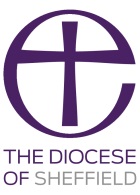 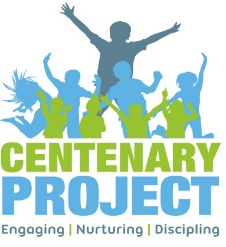 